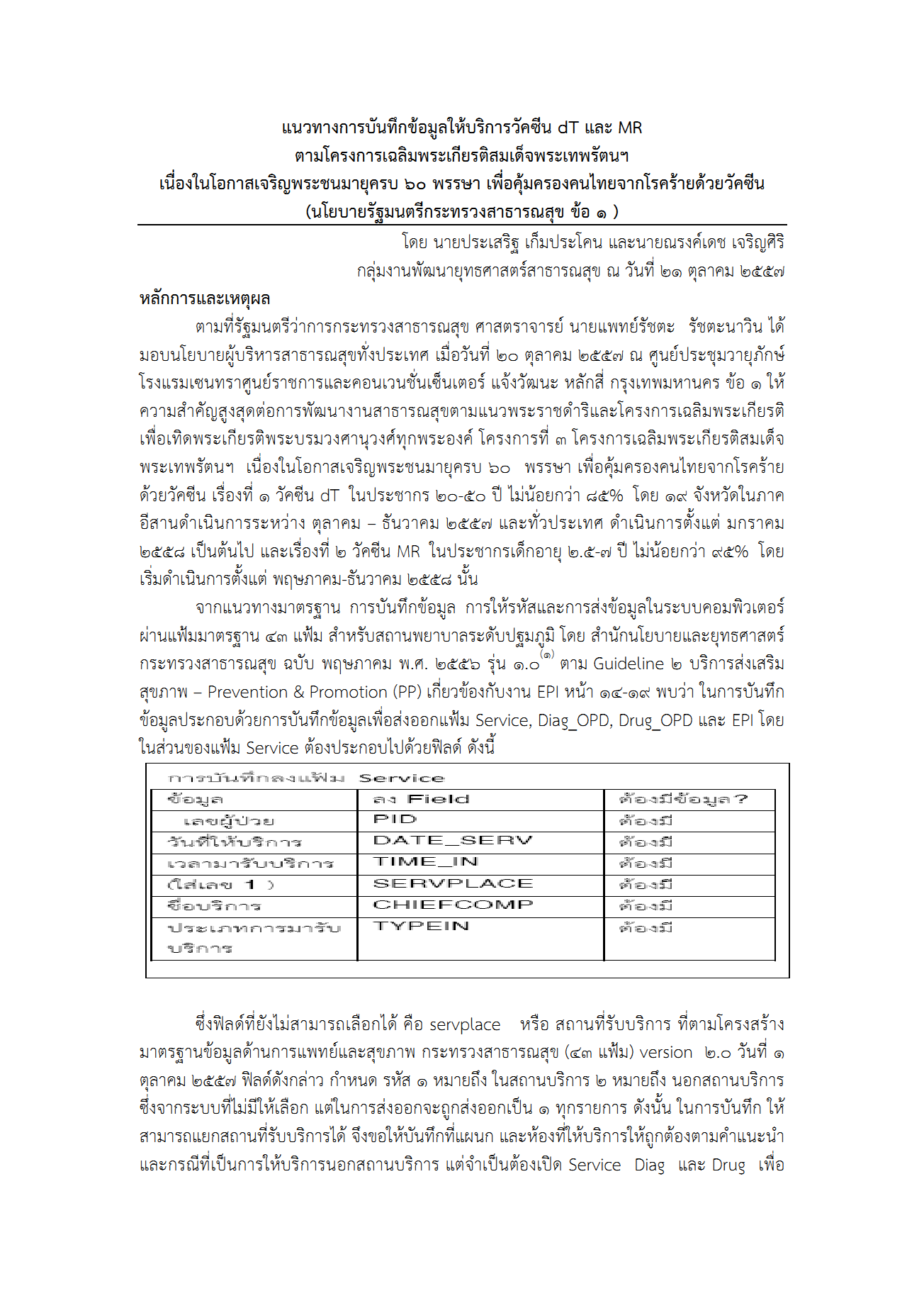 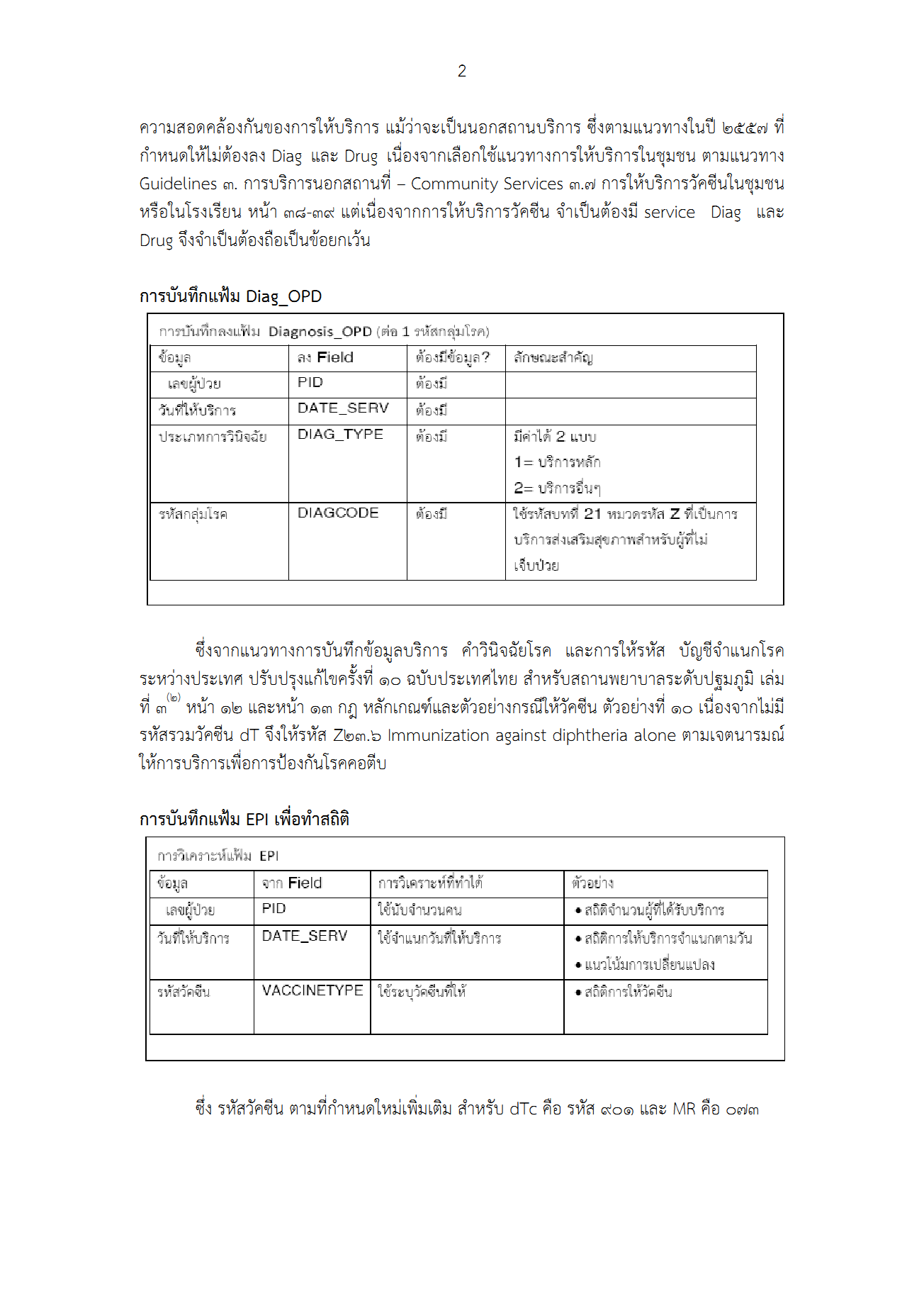 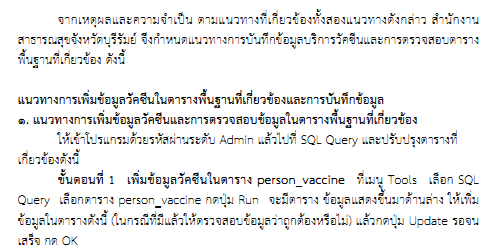 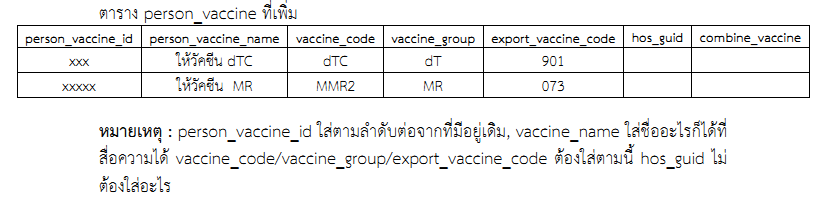 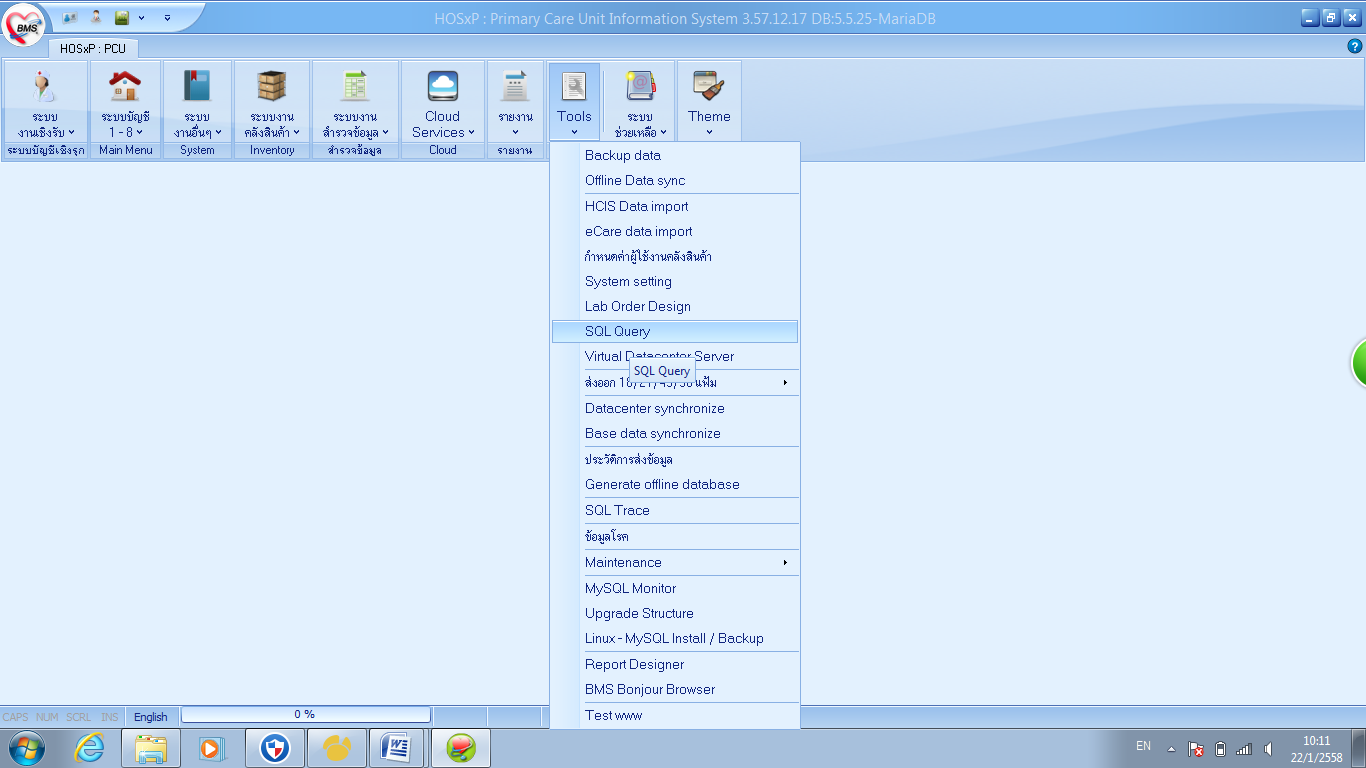 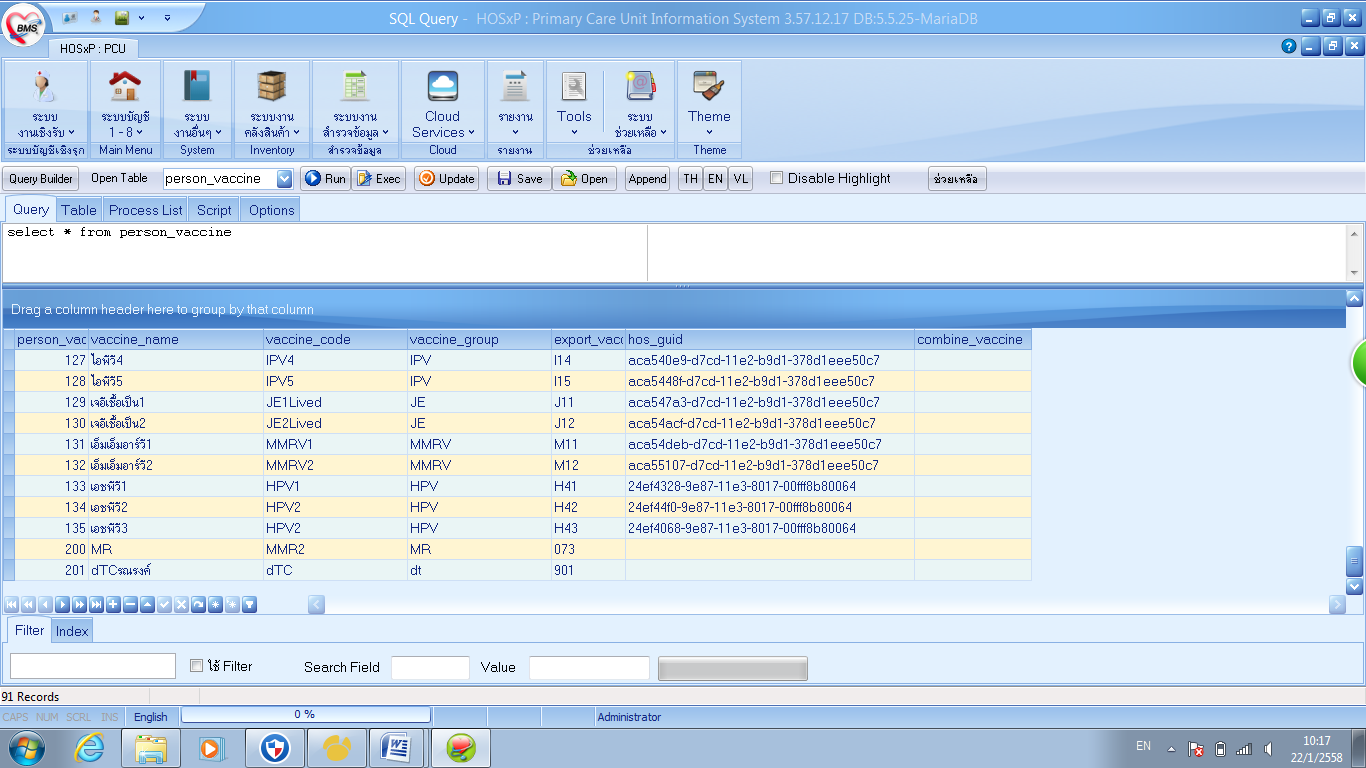 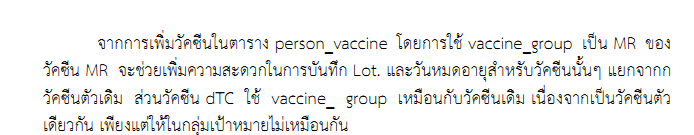 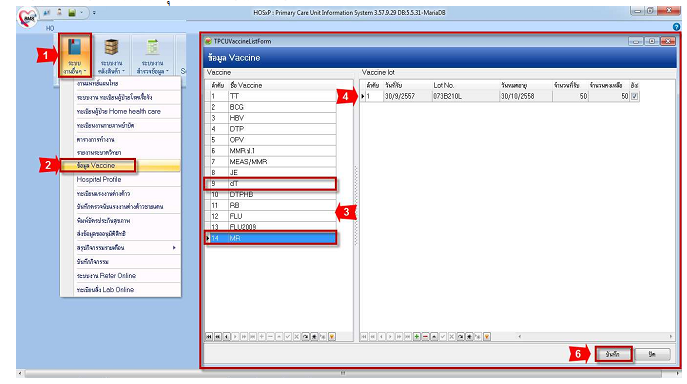 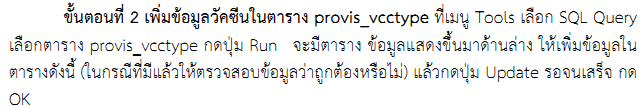 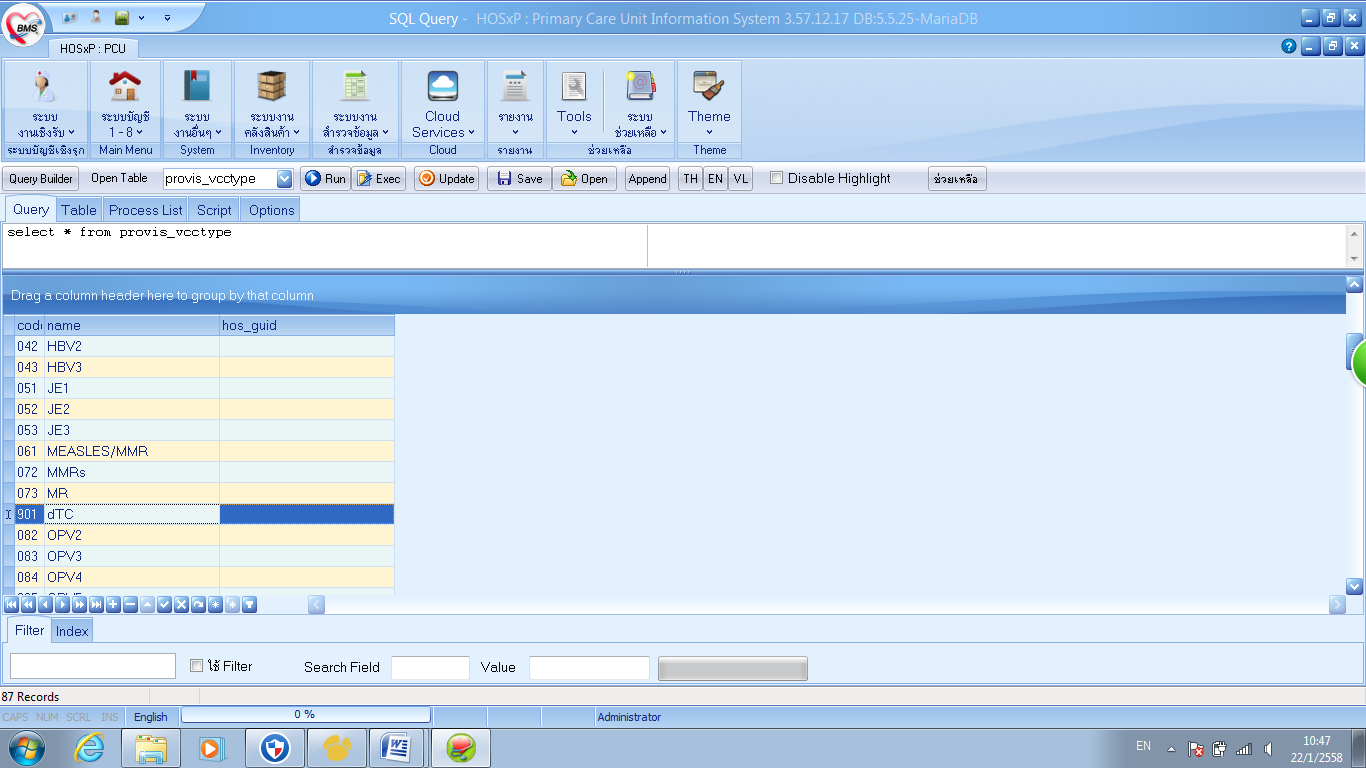 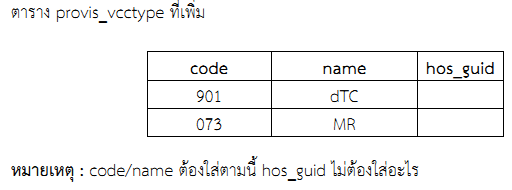 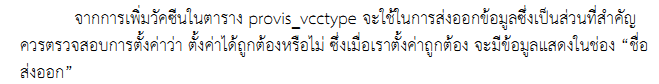 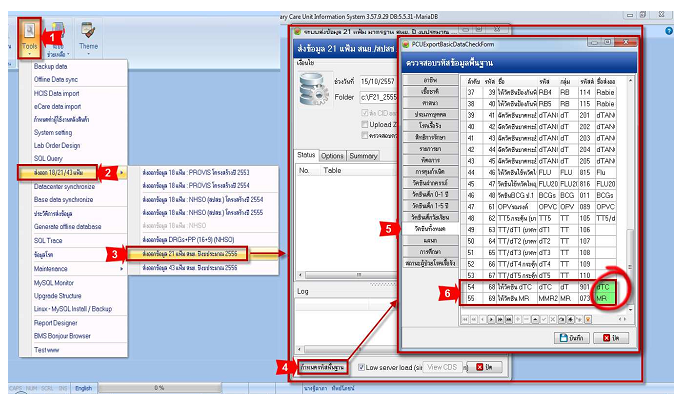 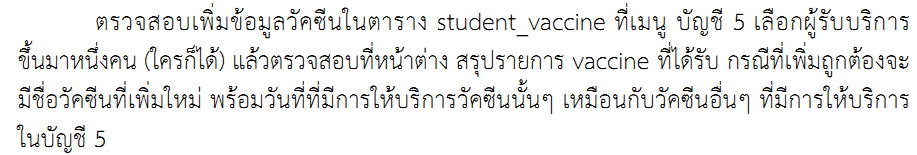 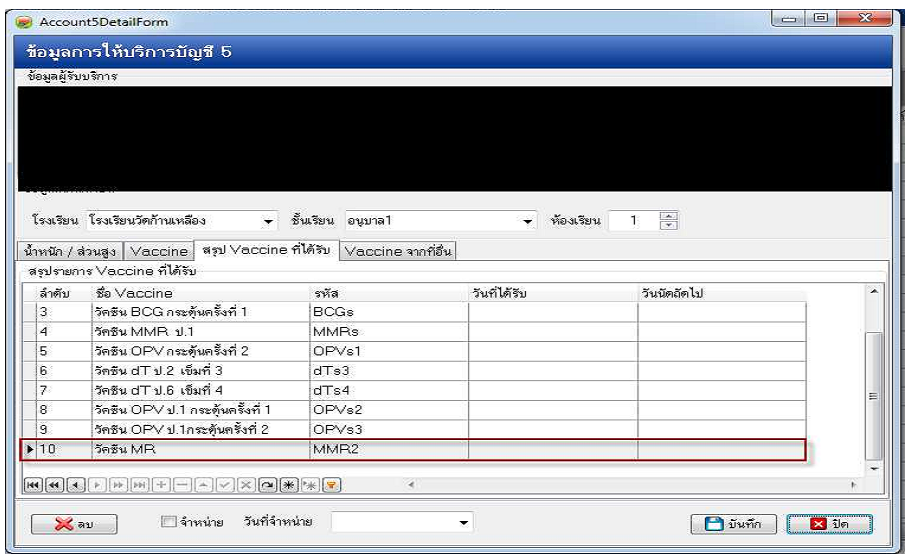 วั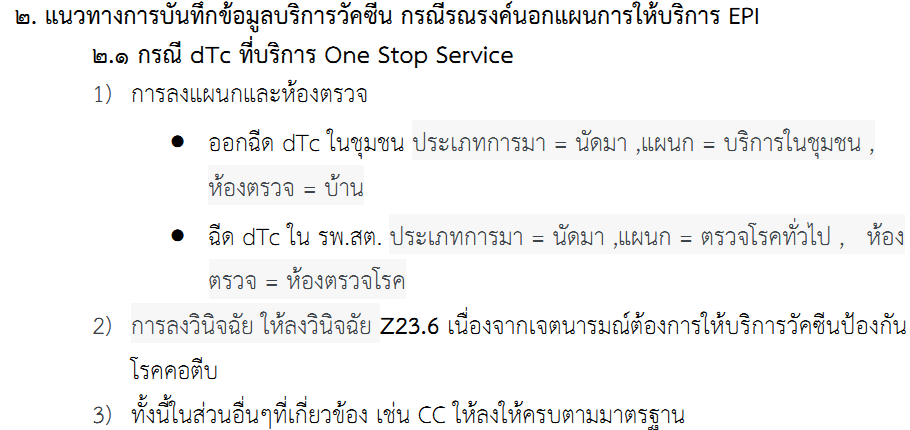 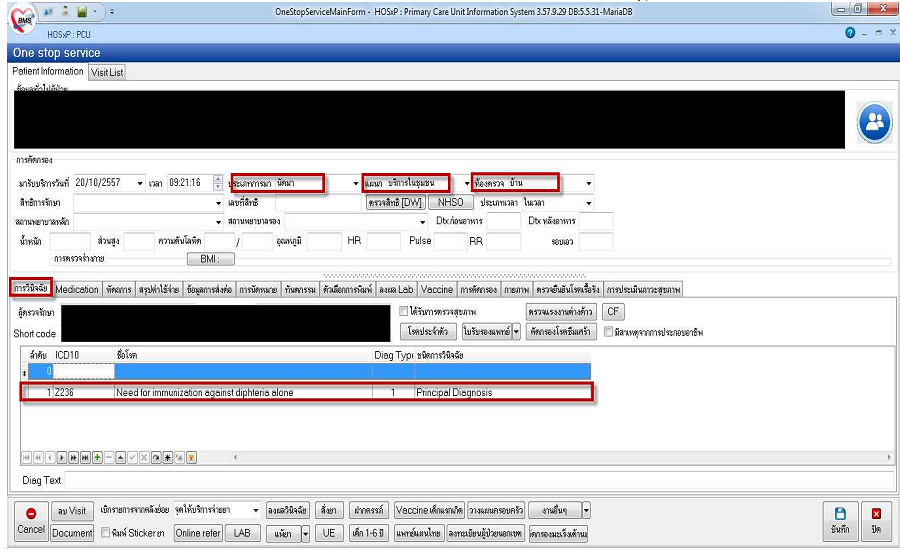 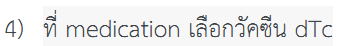 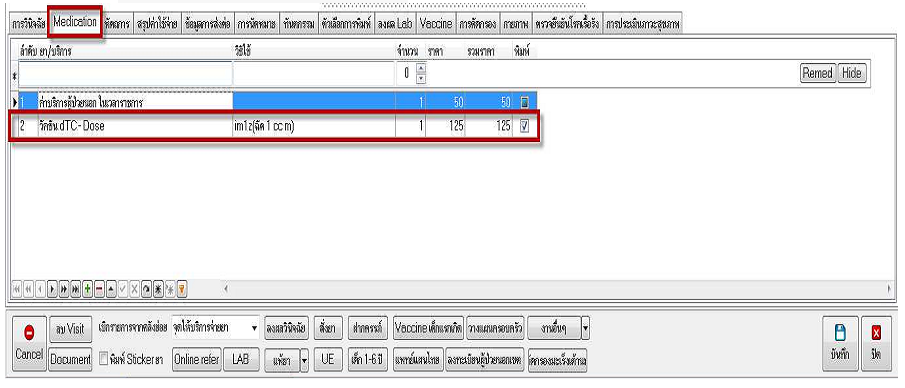 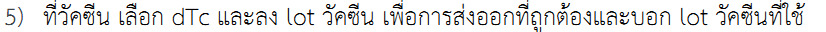 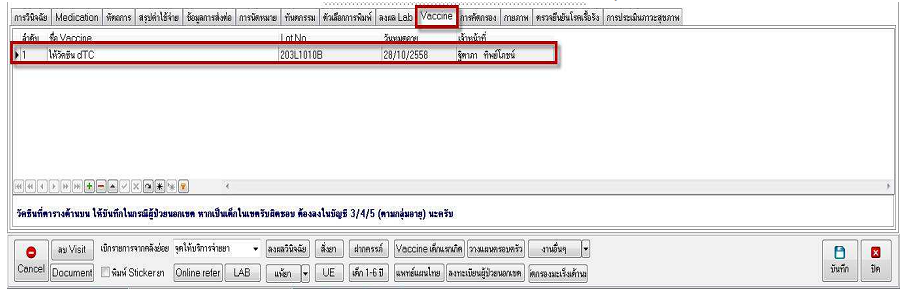 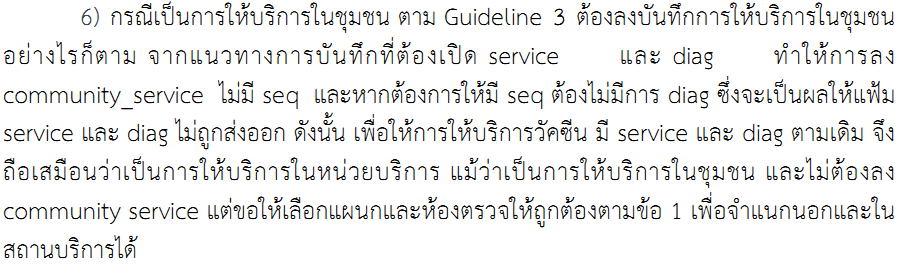 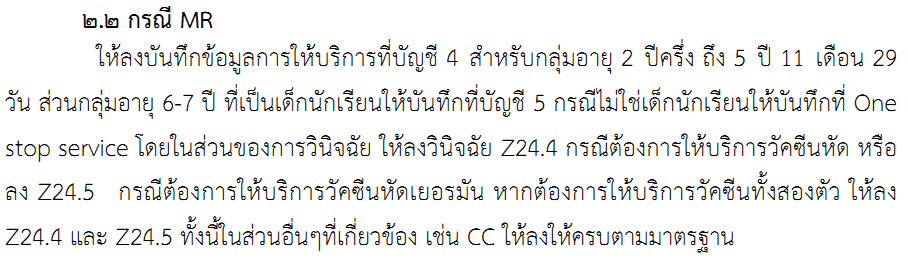    สรุป          1.การเพิ่มวัคซีนเพิ่มรหัสวัคซีน 2 ตัวคือ  dTC( อายุ20-50ปี)รหัสcode 901  และอีกตัวหนึ่งคือ MMR2 รหัสcode 073          2การลงรหัส ICD_10_TMสำหรับวัคซีน dTC บันทึก Z236 สำหรับคอคีบและZ235 สำหรับบาดทะยักสำหรับวัคซีน MMR,MMR2และ MMRs  บันทึกเป็น  Z274	สำหรับวัคซีนMR บันทึกเป็น Z244 สำหรับหัส และ Z245 สำหรับหัดเยอรมัน	ที่มาจาก    ข้อมูลจาก กลุ่มข้อมูลทรัพยากรและมาตรฐานรหัสสุขภาพสำนักนโยบายและแผนกระทรวงสาธารณสุข                -----------------------------